Стать участником «Атмосферы» может молодой студент, аспирант, преподаватель или учитель в возрасте не старше 35 летДля этого Вам необходимо  в разделе «Атмосфера» на сайте РЦОИТ при ЦИК России: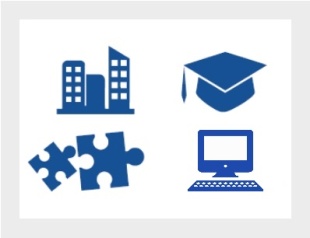 Ознакомиться с номинациями конкурса 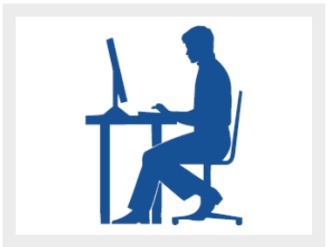 Внимательно прочитать Положение о конкурсе  и разобраться в требованиях к работам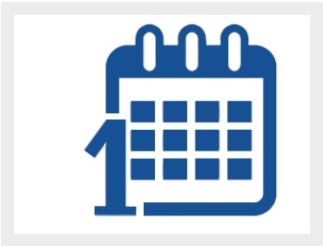 Не позднее 1 ноября через личный кабинет подать предварительную заявку на участие в конкурсе на сайте РЦОИТ при ЦИК России                                 Подать заявку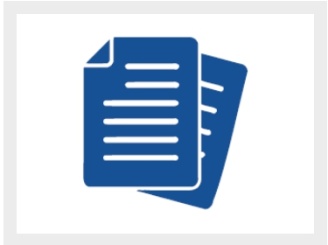 Подготовить  работу (проект) в соотвсетвии с выбранной номинацией и требованиями Положения о конкурсе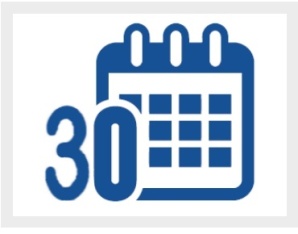 Не позднее 31 декабря направить свою работу (проект) в РЦОИТ при ЦИК России  тремя удобными способами:   через избирательную комиссии субъекта Российской Федерации, в котором Вы проживаете;    через образовательную организацию, 
в которой Вы учитесь или работаете;    непосредственно на почтовый адрес РЦОИТ при ЦИК России: 101000, г. Москва, ул. Мясницкая, д. 47.Конкурсную работу и видеоинтервью также надо направить на электронную почту atmosfera@rcoit.ru, указав в теме письма ФИО участника  и регион.